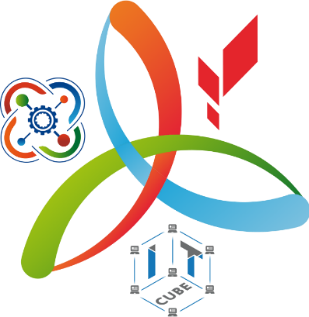 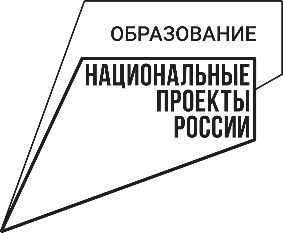 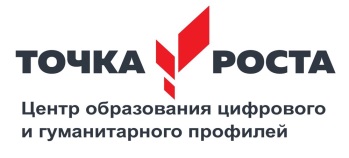 Программа проведения творческой мастерской Центра цифрового и гуманитарного профилей «Точка роста»#Рассвет_ТочкаРоста_в_открытом_окнеМБОУ «Центр образования № 52 им. В. В. Лапина»Сроки проведения: 28 сентября 2021 годаМесто проведения: МБОУ «ЦО № 52 им. В.В. Лапина» Тульская область, Ленинский р-н, пос. Рассвет, д. 44Форма проведения: онлайн-трансляция Тема: #Рассвет_Точка_Роста_в_открытом_окнеВремя: 28 сент. 2021 02:00 PM МоскваПодключиться к конференции Zoomhttps://us02web.zoom.us/j/82038653457?pwd=eFhSYmxZUkNGUVNNa1o0LzZKTnlhUT09Идентификатор конференции: 820 3865 3457Код доступа: SSpV8vКонтактная информация: Светлана Александровна Змеина, руководитель Центра образования цифрового и гуманитарного профилей «Точка роста», моб. тел.: +7 920 788 50 98 (Viber, WhatsApp, Telegram), сл. телефон (4872) 72 37 82, e-mail zensvetla@mail.ruВремяТема выступленияТема выступленияПлощадкаПлощадка14:00- 14:05Регистрация участников. Регистрация участников. МБОУ «ЦО № 52 им. В.В. Лапина»МБОУ «ЦО № 52 им. В.В. Лапина»14:05-14:10Приветственное слово Разареновой Аси Викторовны, главный специалист отдела профессионального развития педагогических кадров МКУ "ЦНППМ г. Тулы")Приветственное слово Разареновой Аси Викторовны, главный специалист отдела профессионального развития педагогических кадров МКУ "ЦНППМ г. Тулы")МКУ "ЦНППМ г. Тулы"МКУ "ЦНППМ г. Тулы"14.10-14.15Видеоролик: #Рассвет_ТочкаРоста_в_открытом_окне»Видеоролик: #Рассвет_ТочкаРоста_в_открытом_окне»МБОУ «ЦО № 52 им. В.В. Лапина»МБОУ «ЦО № 52 им. В.В. Лапина»14.1014.15Центр образования цифрового и гуманитарного профилей «Точка роста» - инновационное пространство для естественнонаучной и инженерно-технологической подготовки обучающихся»Спикер: Авдеева С.В., руководитель МБОУ «ЦО № 52 им. В.В. Лапина»Центр образования цифрового и гуманитарного профилей «Точка роста» - инновационное пространство для естественнонаучной и инженерно-технологической подготовки обучающихся»Спикер: Авдеева С.В., руководитель МБОУ «ЦО № 52 им. В.В. Лапина»МБОУ «ЦО № 52 им. В.В. Лапина»Центр цифрового и гуманитарного профилей «Точка Роста»МБОУ «ЦО № 52 им. В.В. Лапина»Центр цифрового и гуманитарного профилей «Точка Роста»14.1514.20«Воспитательный потенциал общего и дополнительного образования детей»Спикер: Фомина Г. С., и.о. заместитель директора по воспитательной работе МБОУ «ЦО № 52 им. В.В. Лапина»«Воспитательный потенциал общего и дополнительного образования детей»Спикер: Фомина Г. С., и.о. заместитель директора по воспитательной работе МБОУ «ЦО № 52 им. В.В. Лапина»МБОУ «ЦО № 52 им. В.В. Лапина»МБОУ «ЦО № 52 им. В.В. Лапина»ИНТЕГРАЦИЯ ОБЩЕГО И ДОПОЛНИТЕЛЬНОГО ОБРАЗОВАНИЯ ДЛЯ РЕАЛИЗАЦИИ ПРОГРАММ ПО ОБРАЗОВАТЕЛЬНЫМ ДИСЦИПЛИНАМИНТЕГРАЦИЯ ОБЩЕГО И ДОПОЛНИТЕЛЬНОГО ОБРАЗОВАНИЯ ДЛЯ РЕАЛИЗАЦИИ ПРОГРАММ ПО ОБРАЗОВАТЕЛЬНЫМ ДИСЦИПЛИНАМИНТЕГРАЦИЯ ОБЩЕГО И ДОПОЛНИТЕЛЬНОГО ОБРАЗОВАНИЯ ДЛЯ РЕАЛИЗАЦИИ ПРОГРАММ ПО ОБРАЗОВАТЕЛЬНЫМ ДИСЦИПЛИНАМИНТЕГРАЦИЯ ОБЩЕГО И ДОПОЛНИТЕЛЬНОГО ОБРАЗОВАНИЯ ДЛЯ РЕАЛИЗАЦИИ ПРОГРАММ ПО ОБРАЗОВАТЕЛЬНЫМ ДИСЦИПЛИНАМИНТЕГРАЦИЯ ОБЩЕГО И ДОПОЛНИТЕЛЬНОГО ОБРАЗОВАНИЯ ДЛЯ РЕАЛИЗАЦИИ ПРОГРАММ ПО ОБРАЗОВАТЕЛЬНЫМ ДИСЦИПЛИНАМ14.2014.30ПИКТОМИРСпикер: Михайлова И.А. учитель информатики, педагог дополнительного образования МБОУ «ЦО № 52 им. В.В. Лапина»Подключиться к конференции https://us04web.zoom.us/j/79434056881?pwd=SVdib09naXhyRXJJZmM3cDZMSXpYQT09Идентификатор: 794 3405 6881Код доступа: wFCy9TУМНЫЕ КЛЕТОЧКИ  КАК ИНСТРУМЕНТ РАЗВИТИЯ МЫШЛЕНИЯ            Спикер: Проскоков А.В., учитель физической культуры, педагог дополнительного образования МБОУ «ЦО № 52 им. В.В. Лапина»Подключиться к конференции https://us04web.zoom.us/j/3031893459?pwd=bWlQTmFpVFNWV1A4NEp6TTVYY2VtQT09Идентификатор: 303 189 3459Код доступа: 12345УМНЫЕ КЛЕТОЧКИ  КАК ИНСТРУМЕНТ РАЗВИТИЯ МЫШЛЕНИЯ            Спикер: Проскоков А.В., учитель физической культуры, педагог дополнительного образования МБОУ «ЦО № 52 им. В.В. Лапина»Подключиться к конференции https://us04web.zoom.us/j/3031893459?pwd=bWlQTmFpVFNWV1A4NEp6TTVYY2VtQT09Идентификатор: 303 189 3459Код доступа: 1234514.3014.40ПРОМЫШЛЕННЫЙ ДИЗАЙН. 3D-МОДЕЛИРОВАНИЕ Спикер: Максимова Н.В., учитель технологии, педагог дополнительного образования МБОУ «ЦО № 52 им. В.В. Лапина»Подключиться к конференции https://us02web.zoom.us/j/82038653457?pwd=eFhSYmxZUkNGUVNNa1o0LzZKTnlhUT09Идентификатор: 820 3865 3457Код доступа: SSpV8vЛЕНТА ВРЕМЕНИ КАК СРЕДСТВО ВИЗУАЛИЗАЦИИ ИНФОРМАЦИИ  Спикер: Володина М.Н. учитель истории, педагог дополнительного образования МБОУ «ЦО № 52 им. В.В. Лапина»Подключиться к конференции https://us04web.zoom.us/j/8206108214?pwd=cDZXNXpnVElyT3AzTDlLSHFldUJIdz09Идентификатор конференции: 820 610 8214Код доступа: 090017ЛЕНТА ВРЕМЕНИ КАК СРЕДСТВО ВИЗУАЛИЗАЦИИ ИНФОРМАЦИИ  Спикер: Володина М.Н. учитель истории, педагог дополнительного образования МБОУ «ЦО № 52 им. В.В. Лапина»Подключиться к конференции https://us04web.zoom.us/j/8206108214?pwd=cDZXNXpnVElyT3AzTDlLSHFldUJIdz09Идентификатор конференции: 820 610 8214Код доступа: 09001714.4014.50ШКОЛА БЕЗОПАСНОСТИСпикер: Порфирьева О.А. руководитель ОБЖ, педагог дополнительного образования МБОУ «ЦО № 52 им. В.В. Лапина»Подключиться к конференции https://us04web.zoom.us/j/79120755008?pwd=Vml6bThlQjgrODVQd3B5Y1RqRkF0dz09Идентификатор: 791 2075 5008Код доступа: 8G7YSdМЕДИАСРЕДА ПОКОЛЕНИЯ Z                     Спикер: Ванина Е.В., учитель английского языка, педагог дополнительного образования МБОУ «ЦО № 52 им. В.В. Лапина»Подключиться к конференции https://us04web.zoom.us/j/7864858295?pwd=L0ZCR0EvdHRRSnRQTGhrZXREY3Erdz09Идентификатор конференции: 786 485 8295Код доступа: 12345МЕДИАСРЕДА ПОКОЛЕНИЯ Z                     Спикер: Ванина Е.В., учитель английского языка, педагог дополнительного образования МБОУ «ЦО № 52 им. В.В. Лапина»Подключиться к конференции https://us04web.zoom.us/j/7864858295?pwd=L0ZCR0EvdHRRSnRQTGhrZXREY3Erdz09Идентификатор конференции: 786 485 8295Код доступа: 1234514.5015.00Подведение итогов семинараМодератор: Разаренова Ася Викторовна, главный специалист отдела профессионального развития педагогических кадров организационно-методического сектора МКУ "ЦНППМ г. Тулы"Подведение итогов семинараМодератор: Разаренова Ася Викторовна, главный специалист отдела профессионального развития педагогических кадров организационно-методического сектора МКУ "ЦНППМ г. Тулы"МКУ "ЦНППМ г. Тулы"МКУ "ЦНППМ г. Тулы"